YALE SCHOOL OF MEDICINEDepartment of Pathology2020-21 Research in Progress Series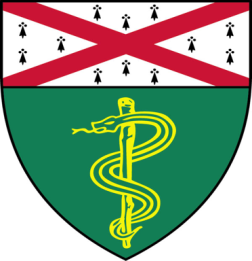 Xiuqi (Jade) Li, (Finberg Lab)Ph.D. Candidate“Dissecting the Regulation ofFGF23 by Iron”AndJohn Gonzalez, (M. Levine Lab)Ph.D. Candidate    “Lipid Nanoparticles to Deliver Partial Reprogramming Agents”Join Zoom Meetinghttps://zoom.us/j/95032258483Passcode:  889918 Tuesday, February 23rd, 9:30-10:30 a.m."All the contents are proprietary, unauthorized use of the information is prohibited and unethical". Questions? Wendy Folsom, Pathology:  Wendy.Folsom@yale.edu, LH315, 203-785-3478